ТЕПЛОВОЙ ЗОНТИК СО СТЕКЛЯННОЙ ТРУБКОЙРУКОВОДСТВО ПО ЭКСПЛУАТАЦИИ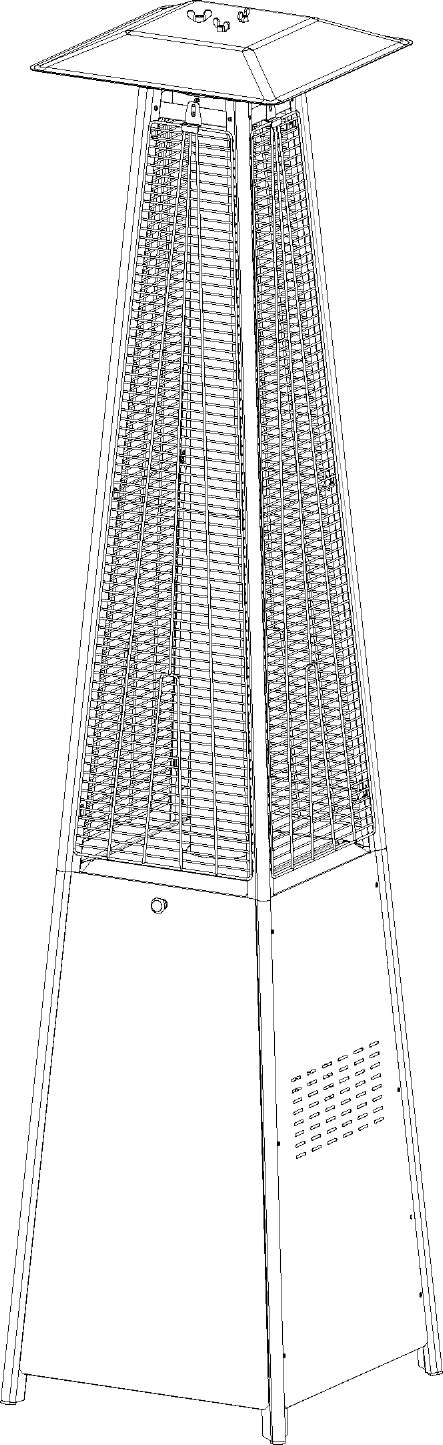 Сохраните руководство для последующего использования	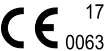 ТЕХНИКА БЕЗОПАСНОСТИПЕРЕД ИСПОЛЬЗОВАНИЕМ ЗОНТИКА ОЗНАКОМЬТЕСЬ С ПРАВИЛАМИ ТЕХНИКИ БЕЗОПАСНОСТИРегулятор подачи газа должен отвечать требованиям стандарта EN16129:2013 и национальных норм и развивать давление, соответствующее категории оборудования.Для оборудования категории I3B/P(30) на бутане/пропане требуется регулятор на 30 мбар.Для оборудования категории I3+(28-30/37) на бутане требуется регулятор на 30 мбар.Для оборудования категории I3+(28-30/37) на пропане требуется регулятор на 37 мбар.Для оборудования категории I3B/P(50) на бутане/пропане требуется регулятор на 50 мбар.Рекомендуется использовать газовые шланги, отвечающие требованиям стандарта EN16436:2014.ОГЛАВЛЕНИЕВнимание	1Размещение теплового зонтика	2Правила использования газа	2Проверка герметичности	2Использование и хранение	3Очистка и уход	4части и характеристики зонтика	4Сборка	6Отыскание и устранение неисправностей	16ВниманиеПЕРЕД ИСПОЛЬЗОВАНИЕМ ОБОРУДОВАНИЯ ВНИМАТЕЛЬНО ОЗНАКОМЬТЕСЬ СО СЛЕДУЮЩИМИ ПОЛОЖЕНИЯМИ.Использование теплового зонтика в помещениях может стать причиной травмы или материального ущерба.Уличные обогреватели не предназначены для установки на прогулочные лодки и иные транспортные средства.Установка и ремонт должны выполняться подготовленными специалистами.Нарушение правил установки и настройки или внесение конструктивных изменений может стать причиной травмы или материального ущербаВнесение каких-либо изменений в конструкцию зонтика не допускается.Соблюдайте рекомендации изготовителя при выборе регулятора подачи топлива для замены.Хранение и использование газолина и прочих огнеопасных газов и жидкостей в обогревателе запрещено.Перед включением зонтика проверяйте состояние и герметичность всей газовой системы, шланга, регулятора, розжига и горелки. Не реже чем раз в год проводите проверку у подготовленного специалиста.Для проверки герметичности используйте мыльный раствор. Использование открытого пламени для проверки герметичности запрещено.Перед включением зонтика проверьте герметичность всех соединений.Если чувствуется запах газа, сразу перекрывайте кран подачи газа. Закройте кран газового баллона. При утечке в месте соединения регулятора со шлангом подтяните соединение и проверьте его герметичность. Если течь устранить не удалось, верните шланг продавцу. При утечке в месте соединения регулятора с краном газового баллона отсоедините и вновь подсоедините регулятор. Проверьте герметичность снова. Если после нескольких попыток устранить течь не удалось, значит имеется дефект или брак крана газового баллона. Верните баллон продавцу.Не передвигайте зонтик во время работы.Прежде чем перемещать зонтик, выключите его и дайте ему остыть.Не допускайте перекрытия и засорения вентиляционных отверстий шкафа для газового баллона.Не покрывайте излучатель, панель управления и верхний купол отражателя краской.Содержите регулятор, горелку и воздуховоды обогревателя в чистоте. Проводите очистку по мере необходимости.Перекрывайте кран газового баллона, когда зонтик не используется.Незамедлительно проверьте зонтик, если:он не нагревается до нужной температуры;горелка издает хлопки во время работы (негромкий хлопок при выключении не является дефектом); илиощущается запах газа при желтых хвостиках языков пламени горелки.Не размещайте регулятор и шланг подачи газа в проходах, где о них можно споткнуться, а также в местах, где возможно случайное повреждение шланга.При демонтаже защитных устройств для обслуживания зонтика перед следующим включением их необходимо установить на место.Берегитесь ожога и воспламенения одежды при контакте с горячими поверхностями.Следите за детьми, когда они находятся вблизи зонтика.Не вешайте на зонтик и не держите рядом с ним одежду и другие горючие материалы.Замену газового баллона выполняйте в хорошо проветриваемых местах без источников воспламенения (свечи, сигареты, другие использующие огонь устройства и т. д.).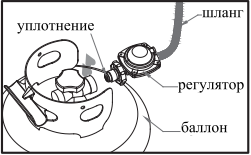 Проверяйте правильность установки и эффективность уплотнения регулятора, как показано на рисунке справа. Не допускайте перекрытия вентиляционных отверстий шкафа для газового баллона.После выключения зонтика перекрывайте кран газового баллона или регулятор.Не включайте зонтик при утечке газа. При обнаружении утечки во время работы перекройте подачу газа и не включайте зонтик снова до проверки и устранения неисправности.Проверяйте шланг не реже одного раза в месяц, при каждой замене газового баллона и перед длительным простоем. При обнаружении трещин, отслоений и иных повреждений шланг необходимо заменить на аналогичный.Использование зонтика в замкнутых помещениях может быть опасно и ЗАПРЕЩЕНО.Перед использованием устройства ознакомьтесь с руководством по эксплуатации. При установке зонтика соблюдайте указания производителя и требования действующих норм и правил.Соединения шланга с регулятором выполняйте в соответствии с приведенной выше иллюстрацией.В состав данного изделия входят маленькие элементы питания, при проглатывании которых можно подавиться. При попадании элементов питания в пищевод или дыхательные пути немедленно обратитесь к врачу. Храните элементы питания в недоступном для детей месте.Размещение теплового зонтика Тепловой зонтик в первую очередь предназначен для использования вне помещений при достаточном притоке свежего воздуха.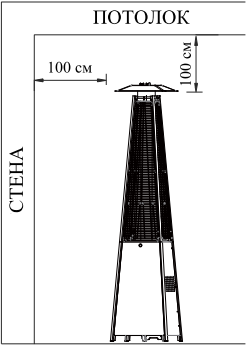 Соблюдайте зазор минимум в 100 см сверху и по бокам до горючих материалов.Устанавливайте зонтик на твердой ровной поверхности.Использование зонтика во взрывоопасной среде (например, в местах хранения газолина и других огнеопасных газов и жидкостей) запрещено.Надежно крепите основание зонтика к поверхности для защиты от сильного ветра.Правила использования газаИспользуйте только пропан, бутан и их смеси.Регулятор давления и шланг подачи газа должны соответствовать местным требованиям.При установке оборудования соблюдайте местные правила и нормы или, при отсутствии таковых, требования в отношении хранения и использования сжиженных горючих газов.Вмятины, ржавчина и другие повреждения газового баллона могут представлять опасность. Состояние баллона должно проверяться его поставщиком. Использование баллонов с поврежденным краном запрещено.Расположение баллона не должно препятствовать выходу газа.Подключение баллона к зонтику без регулятора не допускается.Проверка герметичностиСоединения газопровода проверяются на герметичность производителем перед отгрузкой. Ввиду возможных повреждений или какого-либо воздействия на оборудование при транспортировке, после установки его на месте работы следует провести полную проверку герметичности.Разведите мыльный раствор (моющее средство с водой в соотношении 1:1). Нанесите раствор пульверизатором, щеткой или тряпкой на соединения. В местах утечки появятся мыльные пузыри.Проверку проводите при полном газовом баллоне.При проверке предохранительный клапан должен быть перекрыт.Включите подачу газа.При обнаружении утечки перекройте подачу газа. Подтяните места утечки и снова включите подачу газа.Во время проверки герметичности не курить.Использование и хранениеВКЛЮЧЕНИЕ ЗОНТИКАПолностью откройте кран газового баллона.Нажмите и поверните ручку управления на 90° против часовой стрелки в положение «PILOT» («РОЗЖИГ»).Нажмите на ручку и, удерживая ее нажатой в течение 60 секунд, несколько раз нажмите на кнопку розжига до появления пламени горелки розжига. Отпустите ручку управления.Примечание:После замены газового баллона держите ручку управления нажатой не менее минуты, чтобы из газопровода вышел весь воздух.Во время розжига не отпускайте ручку управления до появления пламени.Если пламя не появляется или гаснет, повторите п. 3.После появления пламени поверните ручку управления на максимум и оставьте так на 5 минут. Затем установите ручку в нужное положение.Предупреждение: перед включением зонтика проверьте состояние стекла.ВЫКЛЮЧЕНИЕ ЗОНТИКАПоверните ручку управления в положение «PILOT» («РОЗЖИГ»).Нажмите и поверните ручку управления в положение «OFF» («ВЫКЛ»).Полностью закройте кран газового баллона.ХранениеПосле выключения зонтика и при возникновении любых неполадок в его работе перекрывайте кран газового баллона.Отсоедините регулятор давления и шланг.Проверьте герметичность и состояние крана подачи газа. При подозрении на неисправность обратитесь в газовую службу для замены.Не держите газовые баллоны в подвальных помещениях и местах с недостаточной вентиляцией.Очистка и уходВытирайте окрашенные поверхности мягкой влажной тряпкой. Не используйте горючие и агрессивные чистящие средства.В целях безопасности содержите горелку в чистоте.Закрывайте горелку защитным колпаком, когда зонтик не используется.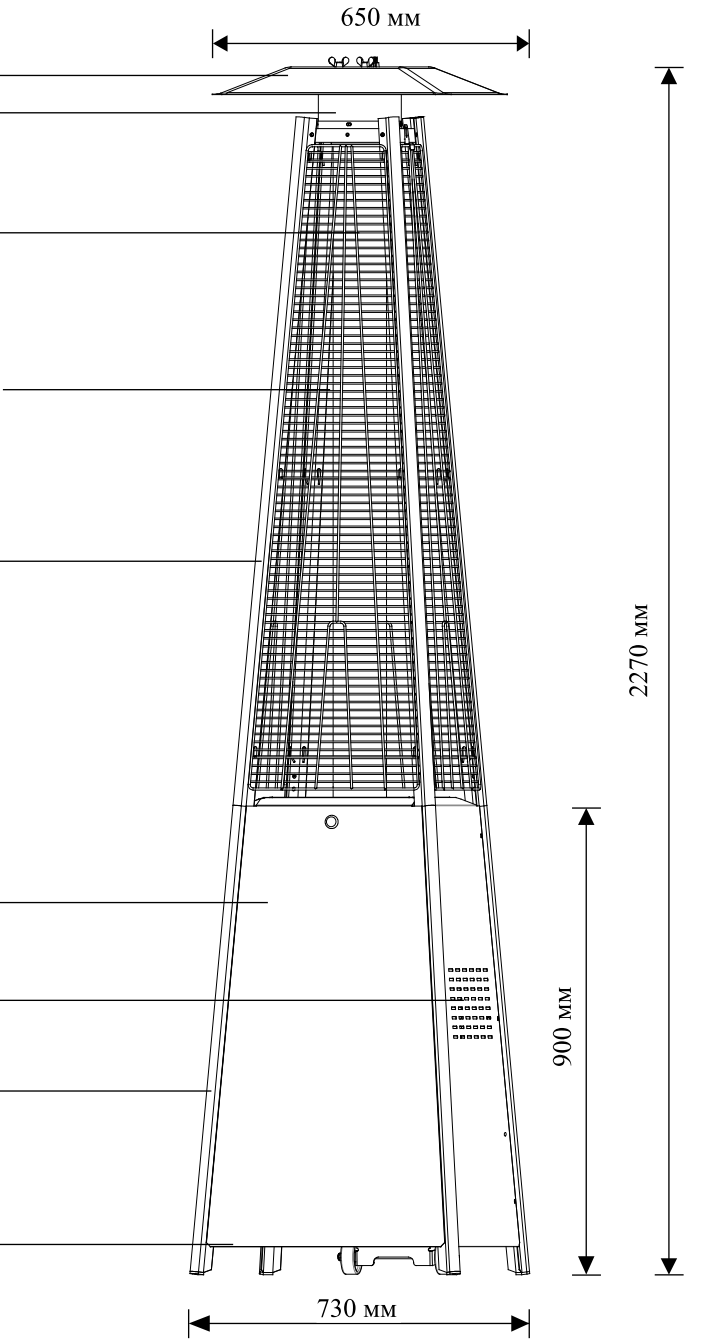 части и характеристики зонтикаОтражательОгнезащитный экранСтеклянная трубкаЗащитная клеткаВерхняя опораПередняя панельБоковая панельНижняя опораДноКонструкция и характеристикиПереносной тепловой зонтик со шкафом для газового баллона.Обшивка из стали с порошковым покрытием или нержавеющей стали.Соединение газового шланга металлическим хомутом (для Германии – штуцер).Излучение тепла отражателем.ХарактеристикиИспользуйте только пропан, бутан и их смеси.Максимальная мощность: 13000 Вт.Минимальная мощность: 5000 Вт.Расход топлива:Регулятор должен развивать приведенное в таблице выходное давление.Характеристики форсунок При выборе шланга и регулятора соблюдайте действующие местные нормы и правила.Давление на выходе регулятора должно соответствовать категории оборудования согласно таблице пункта Б.Длина шланга должна составлять 0,6 м.СборкаИнструмент для сборки:крестовая отвертка среднего размера;пульверизатор с мыльным раствором для проверки герметичности.Составные части:Монтажный комплектСостав (в реальном масштабе)Порядок сборкиУстановите на дно колесную пару, закрепив винтами М6×12 (4 шт.) и гайками с буртиками М6 (4 шт.).	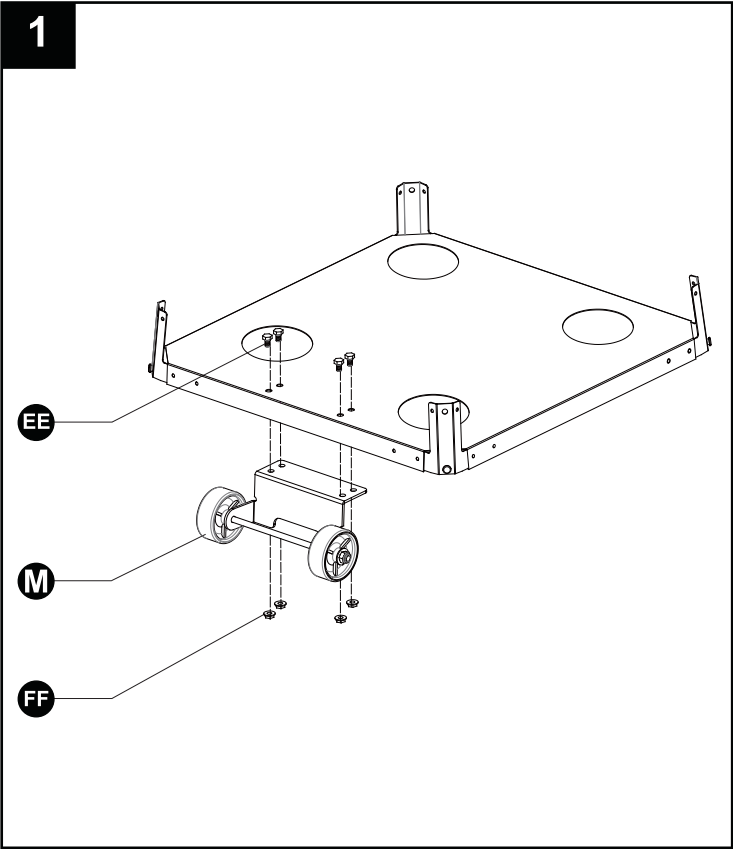 Отверните кнопку розжига, вставьте маленький элемент питания и заверните кнопку розжига снова.Вставьте шпильки основания в отверстия нижних опор и нажмите для их фиксации. Прикрепите нижние опоры к основанию винтами М5×12 (4 шт.).Вставьте шпильки блока управления в отверстия верхних опор и нажмите для их фиксации. Прикрепите верхние опоры к блоку управления винтами 3/16" (4 шт.).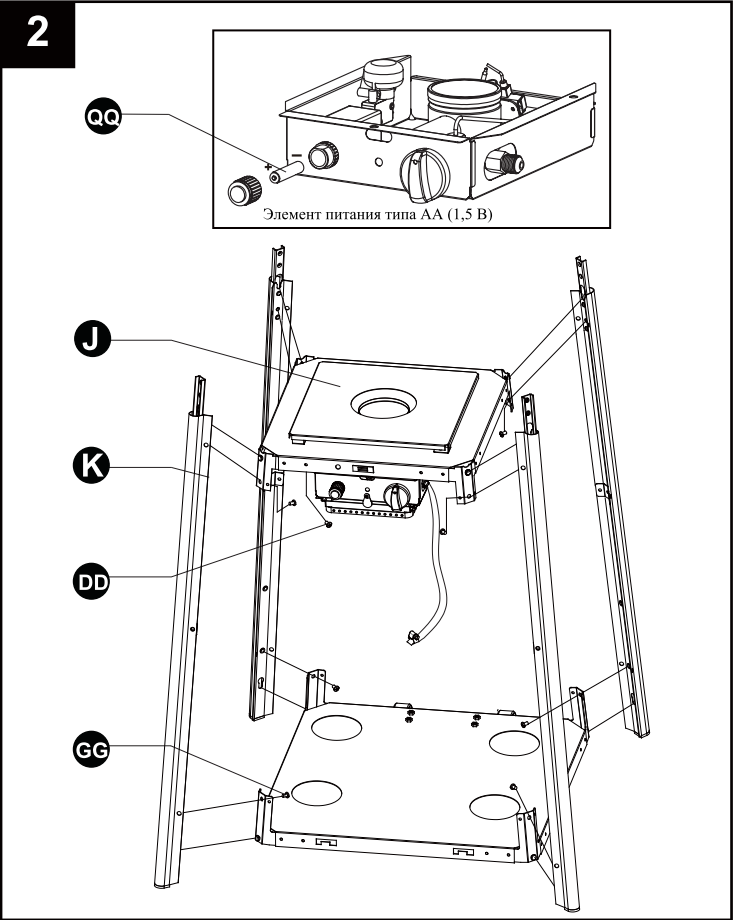 Монтаж привязной ремня.Двумя винтами М5×12 прикрепите привязной ремень к двум нижним опорам за передней дверцей.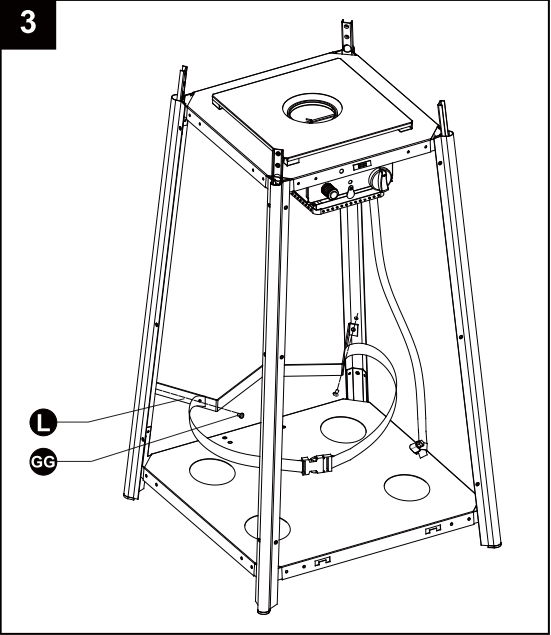 Сборка промежуточной опоры.Вставьте верхние опоры (4 т.) в нижние и закрепите винтами 3/16" (8 шт.).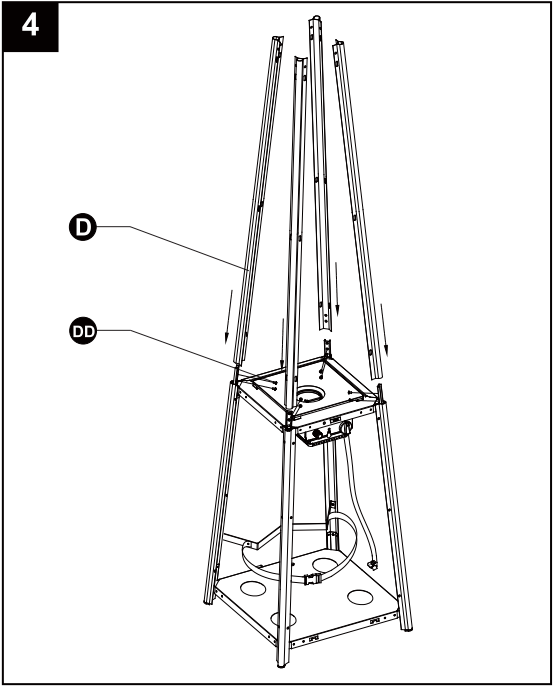 Установка огнезащитного экрана на верхней опоре.Закрепите огнезащитный экран на верхней опоре винтами 3/16" (8 шт.).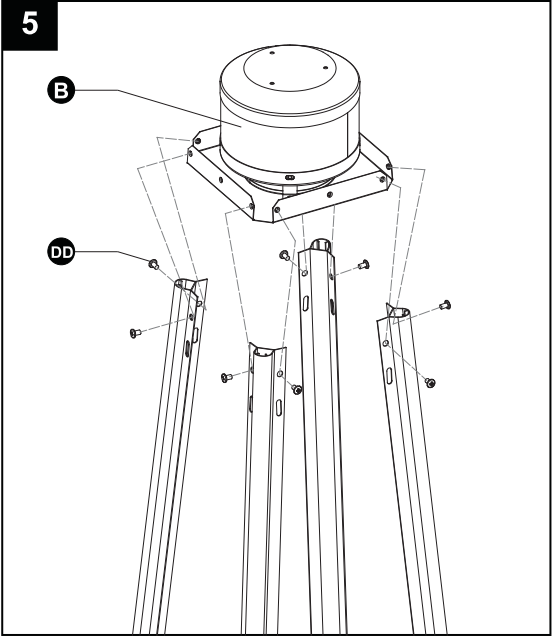 Установка отражателя на огнезащитный экран.Вверните в экран три шпильки, наденьте на шпильки шайбы Ø6 (3 шт.), установите на шпильки отражатель и закрепите его крыльчатыми гайками (3 шт.) с шайбами Ø6 (3 шт.).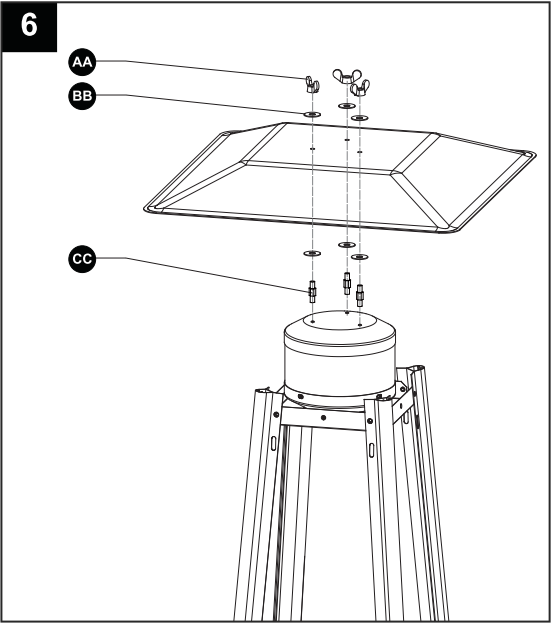 Осторожно установите стеклянную трубку, подняв ее и вставив в центральное отверстие верхней пластины. При этом на нижний край трубки должно быть надето черное силиконовое кольцо (см. иллюстрацию). Пропустите стеклянную трубку через отверстие в нижней пластине до средней. Проверьте положение трубки – она должна полностью накрывать центральное отверстие средней пластины.ВНИМАНИЕ! Без черного силиконового кольца включать обогреватель  запрещено.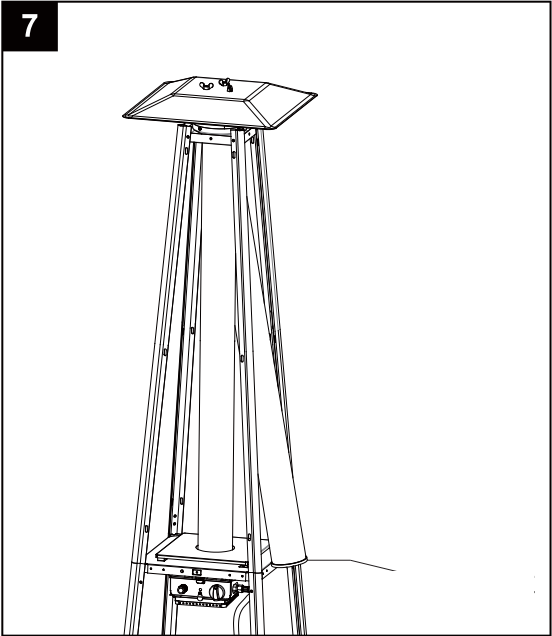 Для упрощения процесса установки положите силиконовое кольцо на среднюю пластину, а затем устанавливайте стеклянную трубку. При этом обод трубки должен плотно войти в кольцо.ЧЕРНОЕ СИЛИКОНОВОЕ КОЛЬЦОУстановка защитной клетки.Зацепите защитную клетку крючками за отверстия в опорах.Закрепите клетку монтажными скобами и винтами 3/16" (4 шт.)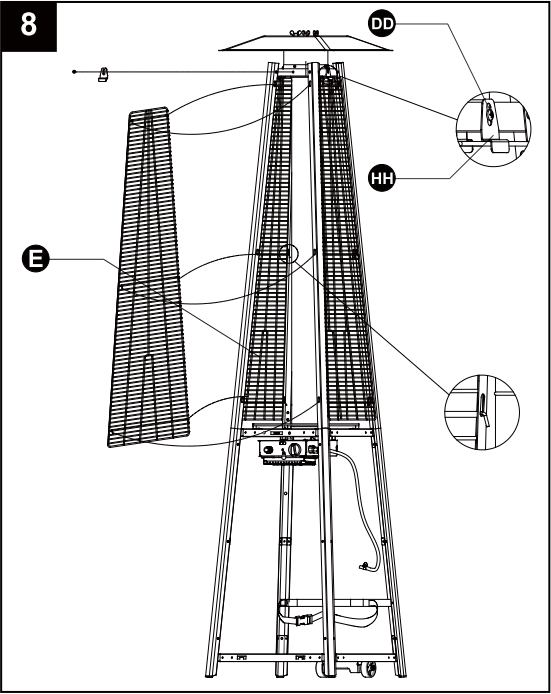 Винтами 3/16" (18 шт.) закрепите три боковые панели.Примечание: фронтальная часть, где располагается ручка управления, должна остаться открытой.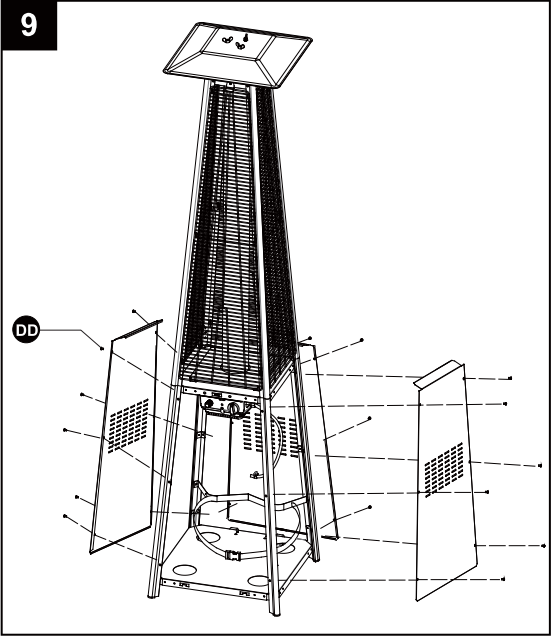 Винтом М4×6 закрепите на внутренней стороне передней панели цепь и диск. Наверните на винт ручку. Пропустите цепь в отверстие блока управления и зацепите крючки передней панели за отверстия в нижней пластине.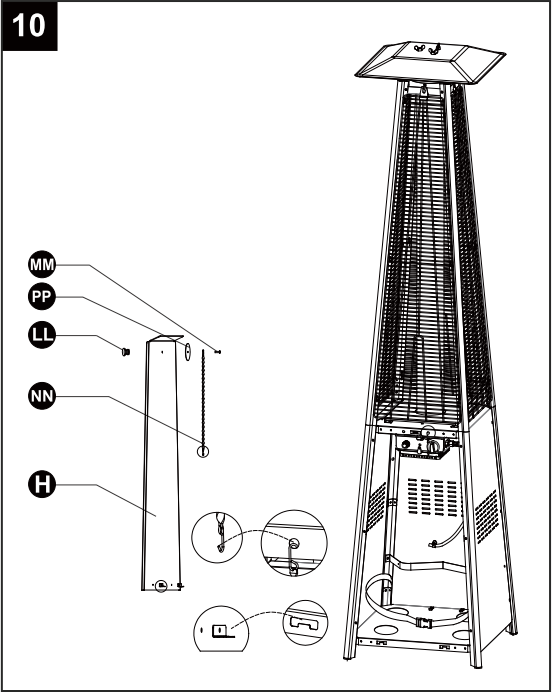 Только для пропана – правильное подключение шланга.ВНИМАНИЕ! Избегайте контакта шланга с горячими поверхностями, иначе он может расплавиться, что приведет к утечке газа и, следовательно, пожару.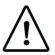 После установки в обогреватель газового баллона прочно закрепите его привязным ремнем.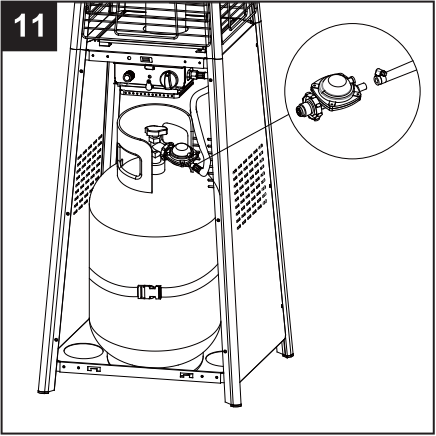 Проверка герметичности.Установка блока управления подсветкой и батарейного отсека.Правильное положение фиксатора блока указано на рисунке А.Поверните фиксатор, как показано на рисунке Б и извлеките блок управления подсветкой.Для замены элемента питания сначала извлеките блок управления подсветкой, а затем – батарейный отсек. Откройте батарейный отсек и замените элемент питания, как показано на рисунке В.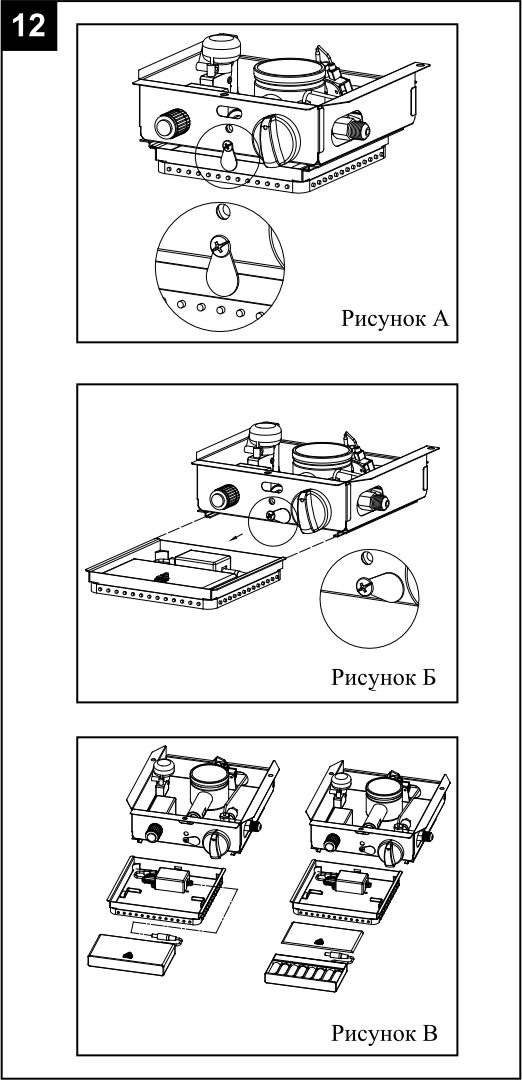 Блок управления подсветкойТехнические характеристики:Рабочая температура: от -20°С до +60°С	Питание: 12 В постоянного токаРазмеры (Д×Ш×В): 62×35×23 мм	Размеры упаковки (Д×Ш×В): 105×65×55 ммМасса нетто: 50 г	Масса брутто: 70 г	Выходы: 3 × выход КМОП с открытым стокомТип соединения: общий анод	Макс. ток нагрузки: 2 А для каждого цветаСпособ управления:Блок управления подсветкой контролируется инфракрасным пультом дистанционного управления с 24 кнопками. Функции кнопок:Описание и схема подключения платы: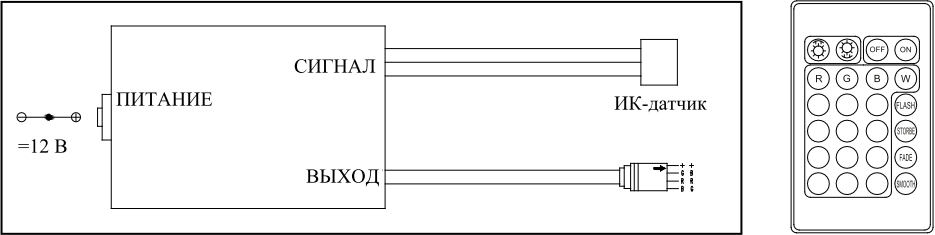 Предупреждение:Данное изделие питается постоянным током напряжением 12 В. Не подавайте на него постоянный ток напряжением 24 В или переменный ток напряжением 230 В.Не соединяйте два провода напрямую, иначе произойдет короткой замыкание.Подключайте силовой провод согласно цветовой схеме.Гарантийный срок на данное изделие составляет 1 год. В течение гарантийного срока производителем выполняется бесплатный ремонт или замена неисправного оборудования кроме случаев, когда неисправность вызвана преднамеренным действием или перегрузкой.Замена элемента питания пульта дистанционного управления:Пульт дистанционного управления светодиодной подсветкой питается элементом питания типа CR2025 (3 В). Отказ управления на близком расстоянии может указывать на разрядку элемента питания. В таком случае его необходимо заменить, для чего нажмите на слот батареи и вытащите его наружу согласно указаниям на задней поверхности пульта.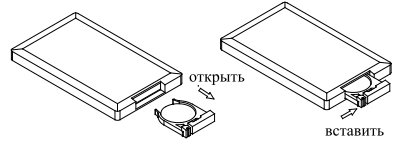 Отыскание и устранение неисправностейПри возникновении каких-либо проблем или неисправностей не пытайтесь устранить их самостоятельно – обращайтесь к поставщику или продавцу оборудования.ПРАВИЛА БЕЗОПАСНОСТИЕсли Вы чувствуете запах газа:Перекройте подачу газа.Погасите пламя.Если запах газа не исчез, немедленно обратитесь в газовую службу или пожарную службу.ПРАВИЛА БЕЗОПАСНОСТИХранение и использование газолина и прочих огнеопасных газов и жидкостей вблизи этого или любого иного устройства запрещается.Хранение неподключенных газовых баллонов вблизи этого или любого иного устройства запрещается.ПРЕДУПРЕЖДЕНИЕНе использовать в помещениях и местах с недостаточной вентиляцией.Не менее 25% площади поверхности места установки устройства должно быть открыто.Под площадью поверхности места установки понимается сумма площадей всех окружающих стен.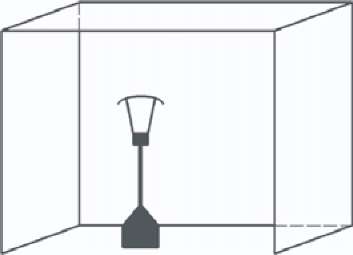 ПРЕДУПРЕЖДЕНИЕ:	Нарушение правил установки, настройки, внесения конструктивных изменений, обслуживания и ремонта может стать причиной травмы или материального ущерба. Перед установкой и обслуживанием данного оборудования внимательно ознакомьтесь с инструкциями по установке, эксплуатации и обслуживанию.ПРЕДУПРЕЖДЕНИЕПеред установкой и использованием данного оборудования ознакомьтесь со следующими положениямиСоблюдайте действующие правила установки и хранения газового оборудования.Не допускайте перекрытия вентиляционных отверстий шкафа для газового баллона.Не передвигайте зонтик во время работы.Перед тем, как переместить зонтик, перекройте кран газового баллона или регулятор подачи газа.Соблюдайте периодичность замены газовой трубы или шланга.Соблюдайте рекомендации производителя относительно типа газа и газового баллона.Параметры газового баллона для теплового зонтика:размеры: Ø31,8 см × 58 см;емкость: не более 15 кг.Не допускайте наклона зонтика при сильном ветре.Расстояние от зонтика до газового баллона должно быть не менее 1 метра.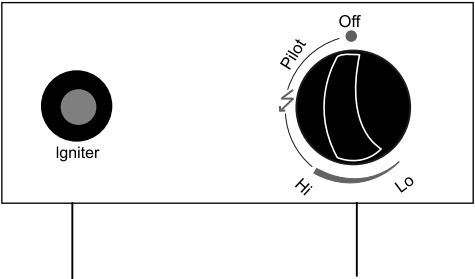 	Розжиг	Ручка управленияКАТЕГОРИЯ УСТРОЙСТВА:I3+(28-30/37)I3+(28-30/37)I3BP(30)I3BP(50)I3BP(37)ТИП ГАЗА:БутанПропанПропан, бутан и их смесиПропан, бутан и их смесиПропан, бутан и их смесиДАВЛЕНИЕ ГАЗА:28-30 мбар37 мбар30 мбар50 мбар37 мбарДАВЛЕНИЕ НА ВЫХОДЕ РЕГУЛЯТОРА:30 мбар37 мбар30 мбар50 мбар37 мбарКАТЕГОРИЯ УСТРОЙСТВА:I3+(28-30/37)I3+(28-30/37)I3BP(30)I3BP(50)I3BP(37)ТИП ГАЗА:БутанПропанПропан, бутан и их смесиПропан, бутан и их смесиПропан, бутан и их смесиДАВЛЕНИЕ ГАЗА:28-30 мбар37 мбар30 мбар50 мбар37 мбарОБЩАЯ ПОДВОДИМАЯ ТЕПЛОТА	(Hs): (Qn)13 кВт (G30: 945 г/ч; G31: 929 г/ч)13 кВт (G30: 945 г/ч; G31: 929 г/ч)13 кВт (G30: 945 г/ч; G31: 929 г/ч)13 кВт (G30: 945 г/ч; G31: 929 г/ч)13 кВт (G30: 945 г/ч; G31: 929 г/ч)ДИАМЕТР СОПЛА ФОРСУНКИ:1,88 мм для основной горелки0,18 мм для розжига1,88 мм для основной горелки0,18 мм для розжига1,88 мм для основной горелки0,18 мм для розжига1,55 мм для основной горелки0,18 мм для розжига1,65 мм для основной горелки0,18 мм для розжигаДиаметр сопла форсунки указан на ее маркировке. Например, 1,88 означает 1,88 мм.Диаметр сопла форсунки указан на ее маркировке. Например, 1,88 означает 1,88 мм.Диаметр сопла форсунки указан на ее маркировке. Например, 1,88 означает 1,88 мм.Диаметр сопла форсунки указан на ее маркировке. Например, 1,88 означает 1,88 мм.Диаметр сопла форсунки указан на ее маркировке. Например, 1,88 означает 1,88 мм.Диаметр сопла форсунки указан на ее маркировке. Например, 1,88 означает 1,88 мм.Блок управленияНижняя опораПривязной ременьКолесная параДноБлок управления подсветкой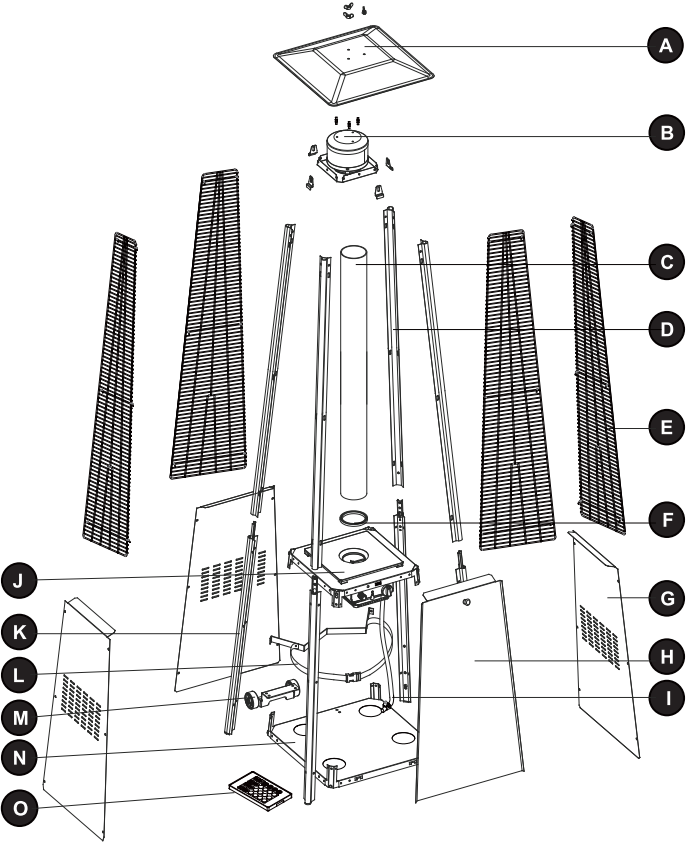 ОтражательОгнезащитный экранСтеклянная трубкаВерхняя опораЗащитная клеткаЧерное силиконовое кольцоБоковая панельПередняя панельГазовый шлангДЕТАЛЬНАЗВАНИЕКОЛ-ВОAОтражатель1BОгнезащитный экран1CСтеклянная трубка1DВерхняя опора4EЗащитная клетка4FЧерное силиконовое кольцо1GБоковая панель3HПередняя панель1IГазовый шланг1JБлок управления1KНижняя опора4LПривязной ремень1MКолесная пара1NДно1OБлок управления подсветкой1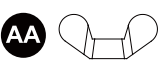 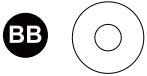 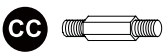 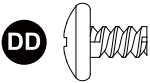 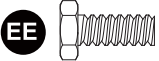 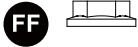 Крыльчатая гайка, 3 шт.Маленькая плоская шайба Ø6, 6 шт.Шпилька, 3 шт.Винт3/16", 42 шт.Болт М6×12,4 шт.Гайка с буртиком М6,4 шт.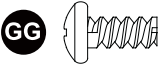 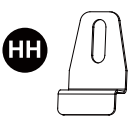 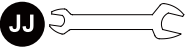 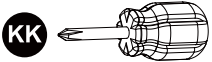 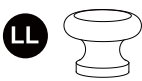 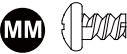 Винт М5×12, 6 шт.Монтажная скоба, 4 шт.Гаечный ключ, 1 шт.Крестовая отвертка, 1 шт.Ручка,1 шт.ВинтМ4×6,1 шт.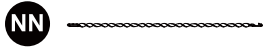 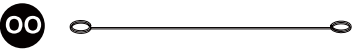 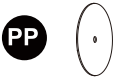 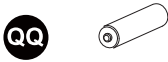 Цепь,1 шт.Длинная штанга,1 шт.Диск,1 шт.Элемент питания типа АА (1,5 В),1 шт.Материалы и инструментыМатериалы и инструментыМатериалы и инструментыМатериалы и инструменты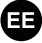 Болт М6×12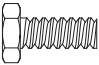 ×4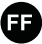 Гайка с буртиком М6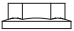 ×4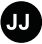 Гаечный ключ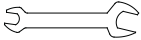 ×1Материалы и инструментыМатериалы и инструментыМатериалы и инструментыМатериалы и инструменты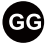 Винт М5×12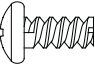 ×4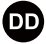 Винт 3/16"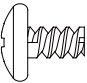 ×4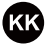 Крестовая отвертка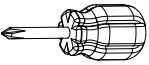 ×1Материалы и инструментыМатериалы и инструментыМатериалы и инструментыМатериалы и инструментыВинт М5×12×2Крестовая отвертка×1Материалы и инструментыМатериалы и инструментыМатериалы и инструментыМатериалы и инструментыВинт 3/16"×8Крестовая отвертка×1Материалы и инструментыМатериалы и инструментыМатериалы и инструментыМатериалы и инструментыВинт 3/16"×8Крестовая отвертка×1Материалы и инструментыМатериалы и инструментыМатериалы и инструментыМатериалы и инструменты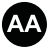 Крыльчатая гайка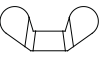 ×3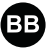 Шайба Ø6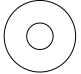 ×6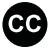 Шпилька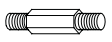 ×3Материалы и инструментыМатериалы и инструментыМатериалы и инструментыМатериалы и инструментыВинт 3/16"×4Крестовая отвертка×1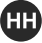 Монтажная скоба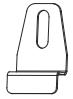 ×4Материалы и инструментыМатериалы и инструментыМатериалы и инструментыМатериалы и инструментыВинт 3/16"×18Крестовая отвертка×1Материалы и инструментыМатериалы и инструментыМатериалы и инструментыМатериалы и инструментыМатериалы и инструменты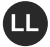 РучкаРучка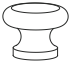 ×1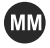 Винт М4×6Винт М4×6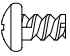 ×1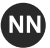 Цепь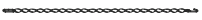 ×1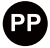 ДискДиск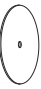 ×1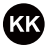 Крестовая отверткаКрестовая отвертка×1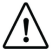 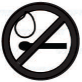 Проверка герметичности проводится до начала эксплуатации, ежегодно и после каждого ремонта или обслуживания газовой системы. Курение при проверке герметичности запрещено. Проверка проводится вдали от источников воспламенения. Места для проверки указаны на соответствующей схеме. При проверке горелки должны быть выключены, а подача топлива – включена.Проверка герметичности проводится до начала эксплуатации, ежегодно и после каждого ремонта или обслуживания газовой системы. Курение при проверке герметичности запрещено. Проверка проводится вдали от источников воспламенения. Места для проверки указаны на соответствующей схеме. При проверке горелки должны быть выключены, а подача топлива – включена.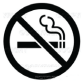 Для проверки герметичности на все соединения регулятора, шланга, труб и кранов наносится водный раствор жидкого мыла (1:1).Для проверки герметичности на все соединения регулятора, шланга, труб и кранов наносится водный раствор жидкого мыла (1:1).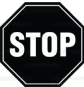 Появление пузырьков свидетельствует о нарушении герметичности. В таком случае необходимо подтянуть соединение или заменить соответствующие детали рекомендованными сервисной службой, после чего проводится проверка обогревателя сертифицированным специалистом по газовому оборудованию.Если утечку газа устранить не удалось, незамедлительно перекройте подачу топлива, отсоедините газопровод и обратитесь к специалисту по газовому оборудованию или дилеру. Использовать неисправное оборудование запрещено.Появление пузырьков свидетельствует о нарушении герметичности. В таком случае необходимо подтянуть соединение или заменить соответствующие детали рекомендованными сервисной службой, после чего проводится проверка обогревателя сертифицированным специалистом по газовому оборудованию.Если утечку газа устранить не удалось, незамедлительно перекройте подачу топлива, отсоедините газопровод и обратитесь к специалисту по газовому оборудованию или дилеру. Использовать неисправное оборудование запрещено.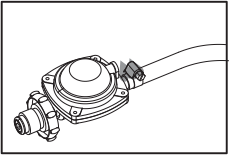 Соединение шланга с регулятором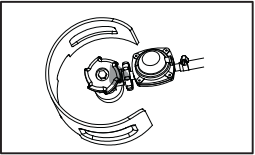 Соединение регулятора с газовым баллономСоединение шланга с регуляторомСоединение регулятора с газовым баллоном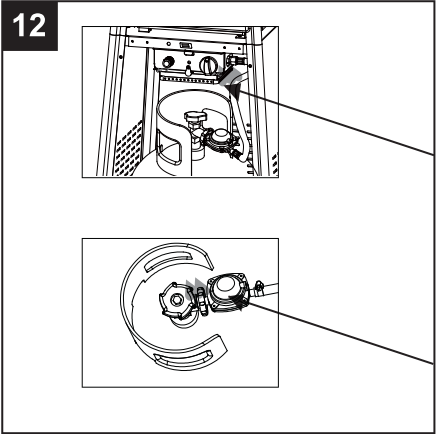 Яркость+ (повысить)Яркость+ (снизить)ВыключитьВключитьПостоянный красныйПостоянный зеленыйПостоянный синийПостоянный белыйПостоянный оранжевыйПостоянный ярко-зеленыйПостоянный темно-синийЧередование 7 цветовПостоянный темно-желтыйПостоянный голубойПостоянный коричневыйПлавное чередование всех цветовПостоянный желтыйПостоянный светло-голубойПостоянный розовыйПлавное чередование 7 цветовПостоянный соломенно-желтыйПостоянный небесно-голубойПостоянный фиолетовыйЧередование 3 основПРОБЛЕМАВОЗМОЖНАЯ ПРИЧИНАРЕШЕНИЕНе работает розжигПерекрыта подача топливаВключить подачу топливаНе работает розжигКончилось топливоЗаправить газовый баллонНе работает розжигЗасорена форсункаПрочистить или заменить форсункуНе работает розжигВоздух в газовой системеВыпустить воздух из системыНе работает розжигНегерметичность соединенийПроверить все соединенияПламя розжига гаснетЗасорена форсунка розжигаУдалить загрязнениеПламя розжига гаснетНегерметичность соединенийПодтянуть соединенияПламя розжига гаснетНеисправность термопарыЗаменить термопаруПламя розжига гаснетУтечка газаПроверить соединенияПламя розжига гаснетНедостаточное давление топливаБаллон почти пуст. Заправить газовый баллонГорелка не горитНедостаточное давление топливаБаллон почти пуст. Заправить газовый баллонГорелка не горитЗасорена форсункаПрочистить или заменить форсункуГорелка не горитПерекрыта подача газаВключить подачу газаГорелка не горитНеисправность термопарыЗаменить термопаруГорелка не горитНеправильное расположение горелки розжигаОтрегулировать положение горелки розжигаГорелка не горитНеправильное расположение обогревателяПравильно расположить обогреватель и повторить попытку